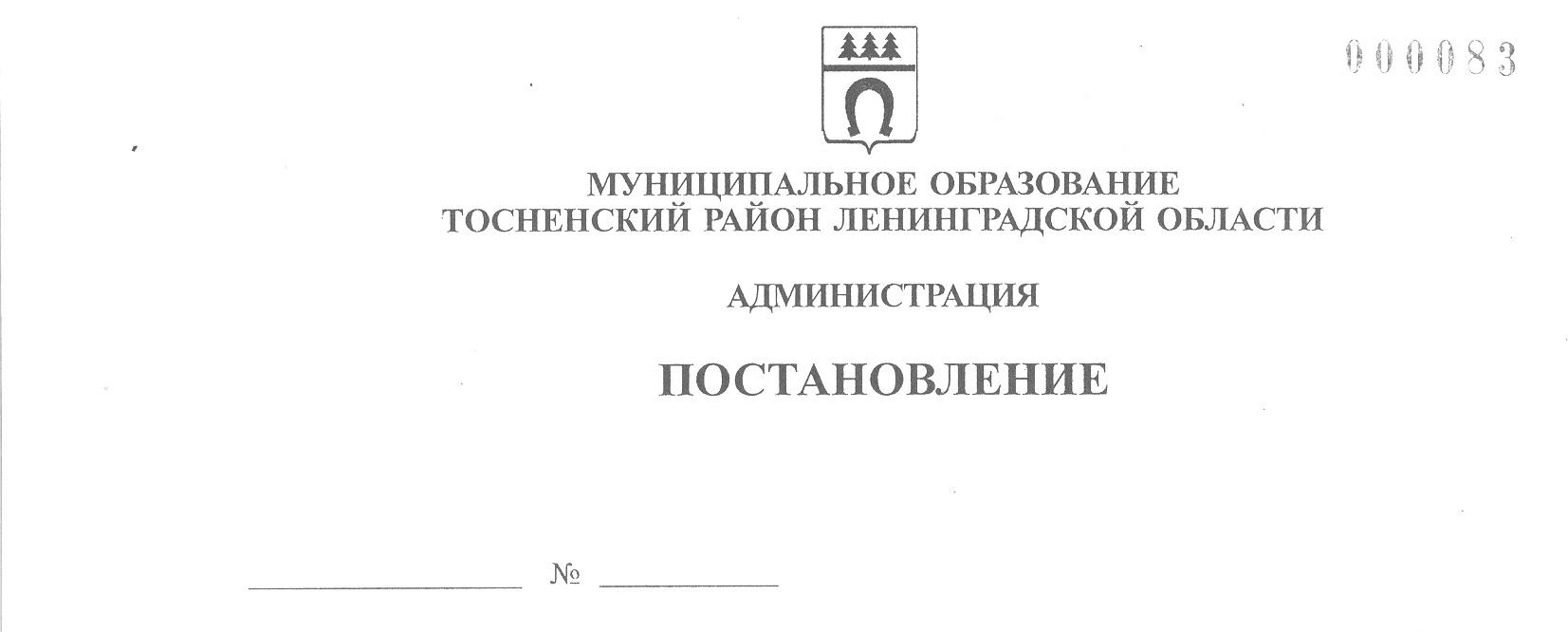 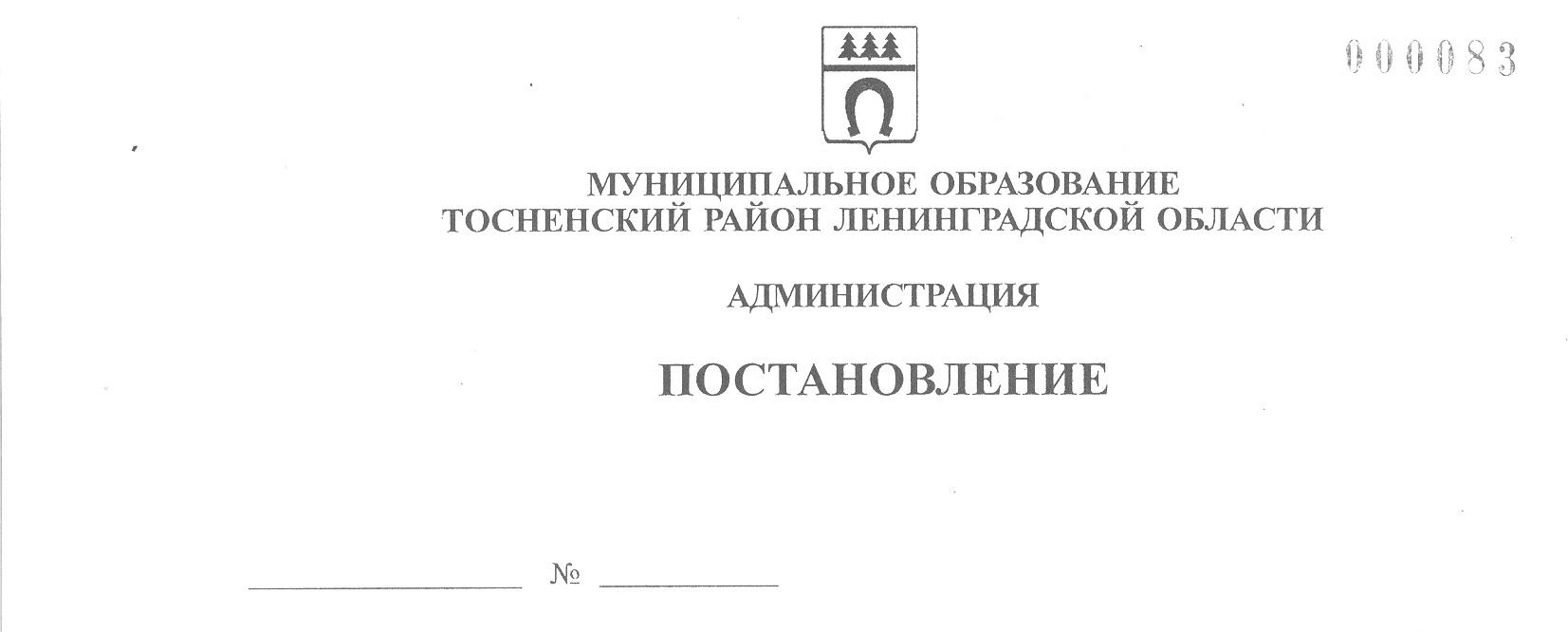 21.04.2022                         1387-паО подготовке и проведении праздничных  мероприятий, посвященных 77-ой годовщине Победы в Великой Отечественной войнеВ целях реализации муниципальной программы «Развитие культуры в Тосненском городском поселении Тосненского муниципального района Ленинградской области», утвержденной постановлением администрации муниципального образования Тосненский район Ленинградской области от 19.12.2018 № 3196-па,  подготовки и проведения   праздничных мероприятий, посвященных 77-ой годовщине Победы в Великой Отечественной войне, исполняя полномочия администрации  Тосненского городского поселения Тосненского муниципального района  Ленинградской области  в соответствии со ст. 13 Устава Тосненского городского поселения Тосненского муниципального района Ленинградской области и ст. 25 Устава муниципального образования Тосненский муниципальный район Ленинградской области, администрация муниципального образования Тосненский район Ленинградской областиПОСТАНОВЛЯЕТ:1. Утвердить состав оргкомитета по подготовке и проведению праздничных  мероприятий, посвященных 77-ой годовщине Победы в Великой Отечественной  войне (приложение 1).2. Утвердить план подготовки и проведения праздничных  мероприятий, посвященных 77-ой годовщине Победы в Великой Отечественной  войне (приложение 2).3. Рекомендовать главам администраций городских и сельских поселений Тосненского муниципального района Ленинградской области разработать комплекс мероприятий по подготовке и проведению мероприятий, посвящённых 77-ой годовщине Победы в Великой Отечественной войне.4. Пресс-службе комитета по организационной работе, местному самоуправлению, межнациональным и межконфессиональным отношениям  администрации муниципального образования Тосненский район Ленинградской области обеспечить обнародование настоящего постановления в порядке, установленном Уставом Тосненского городского поселения  Тосненского муниципального района  Ленинградской области.25. Контроль за исполнением постановления возложить на первого заместителя главы администрации муниципального образования Тосненский район Ленинградской области Тычинского И.Ф.6. Настоящее постановление вступает в силу со дня его принятия.Глава администрации	                                                                   А.Г. КлементьевКалинина Татьяна Анатольевна, 8(81361) 3098714 га						        Приложение 1 к постановлению администрации муниципального образования Тосненский район Ленинградской области       21.04.2022                  1387-паот ________________ № _________Состав оргкомитета по подготовке и проведению праздничных  мероприятий, посвященных 77-ой годовщине Победы в Великой Отечественной  войнеПриложение 2 к постановлению  администрации муниципального образования Тосненский район Ленинградской области      21.04.2022                       1387-паот ________________ № _________ ПЛАНподготовки  и  проведения праздничных мероприятий, посвященных 77-ой годовщине Победы в Великой Отечественной войнеКлементьев А.Г.– глава администрации муниципального образования Тосненский район Ленинградской области, председатель оргкомитетаТычинский И.Ф.– первый заместитель главы администрации муниципального образования Тосненский район Ленинградской области, заместитель председателя оргкомитета          Члены оргкомитета:Барыгин М.Е.– директор МКУ «Управление зданиями, сооружениями и объектами внешнего благоустройства» Тосненского городского поселения Тосненского района Ленинградской областиВеселков Г.Г. – председатель комитета по жилищно-коммунальному хозяйству и благоустройству администрации муниципального образования Тосненский район Ленинградской областиВиноградова Н.А.– начальник отдела молодежной политики, физической культуры и спорта администрации муниципального образования Тосненский район Ленинградской областиВоробьева О.В.– председатель комитета по организационной работе, местному самоуправлению, межнациональным и межконфессиональным отношениям администрации муниципального образования Тосненский район Ленинградской областиГогуа И.Г.– директор МКУ «Социально-культурный комплекс «Космонавт»Горленко С.А.– заместитель главы  администрации муниципального образования Тосненский район Ленинградской областиЗабабурина Е.В.– главный специалист пресс-службы комитета по организационной работе, местному самоуправлению, межнациональным и межконфессиональным отношениям администрации муниципального образования Тосненский район Ленинградской области;Севостьянова О.А.– председатель комитета социально-экономического развития администрации муниципального образования Тосненский район Ленинградской областиЗапорожская В.М.– председатель комитета образования администрации муниципального образования Тосненский район Ленинградской областиМаслов А.С.– директор МКУ «Центр административно-хозяйственного обеспечения»Платонова О.В.– директор МАУ «Тосненский районный культурно-спортивный  центр» Тарабанова А.В.– начальник отдела по культуре и туризму администрации муниципального образования Тосненский район Ленинградской областиЦай И.А.   – заместитель главы администрации муниципального                                 образования Тосненский район Ленинградской области по безопасности№ п/пНаименование мероприятияСрокисполненияОтветственныйисполнитель Подготовка территорий к проведению праздничных мероприятий, посвященных 77-ой годовщине Победы в Великой Отечественной войне, в т. ч. проведение работ  по  расчистке  памятных мест, посвященных Великой Отечественной войне:- приведение в надлежащее состояние мемориалов, памятных мест, воинских захоронений в Тосненском городском поселении, в т. ч. формирование перечня объектов с указанием вида работ, сроков их исполнения, ответственных лиц;- праздничное оформление города, в т. ч. установка флагов и арки у памятника Воину-освободителю в г. Тоснодо 04.05.2022Веселков Г.Г.Барыгин М.Е.Очистка и последующая уборка площадей перед зданием администрации муниципального образования Тосненский район Ленинградской области и МАУ «Тосненский районный культурно-спортивный центр» (далее – МАУ «ТРКСЦ»)09.05.2022Барыгин М.Е.Подключение «Вечного огня» у памятника Воину-освободителю в г. Тосно09.05.2022с 09.00 до 23.30Барыгин М.Е.Проведение классных часов, уроков мужества и иных мероприятий, посвященных 77-ой годовщине Победы в Великой Отечественной войнеМай 2022Запорожская В.М.Своевременная очистка города и вывоз мусора в местах массового скопления народа во время проведения праздничных мероприятий09.05.2022Барыгин М.Е.Подготовка сценариев митинга и праздничного концерта, посвященного 77-ой годовщине Победы в Великой Отечественной войнедо 29.04.2022Тарабанова А.В.Гогуа И.Г.Платонова О.В.Предоставление информации в СМИ, ОВД, ФСБ, отдел государственного пожарного надзора Тосненского района Ленинградской области  о плане проведения  праздничных мероприятий, посвященных 77-ой годовщине Победы в Великой Отечественной войне, на территории Тосненского городского поселения Тосненского района Ленинградской области.Подготовка писем об обеспечении врачебной помощи ветеранов во время проведения митинга,  возложения цветов на братском захоронении, проведения праздничного концерта.Организация Почетного караула  в/ч № 28037 (п. Стекольное) у памятника Воину-освободителю на торжественном возложении цветов и венковдо 23.04.202209.05.2022Тарабанова А.В.Подготовка поздравительного текста для организации поздравлений структурными подразделениями администрации муниципального образования Тосненский район Ленинградской области от руководителей муниципального образования Тосненский район Ленинградской области трудовых коллективов, общественных организаций и деятелей по сферам деятельности до 25.04.2022Воробьева О.В.Составление списка и направление поздравлений от руководителей муниципального образования Тосненский район Ленинградской области трудовым коллективам, общественным организациям и деятелям по сферам деятельности до 06.05.2022Тычинский И.Ф. Горленко С.А.Ануфриев О.А.Мурша С.И.Цай И.А.Организация публикаций и теле-радио программ в газете «Тосненский вестник», в эфире «Тосненской телерадиокомпании», на официальных информационных ресурсах в сети Интернет25.04.2022 -09.05.2022Забабурина Е.В.Подготовка рекомендательных писем на объекты потребительского рынка по организации праздничной программы с музыкальным сопровождением в День Победыдо 01.05.2022Севостьянова О.А.Изготовление и размещение афиш до 23.04.2022Тарабанова А.В.Заключение муниципальных контрактов  на  предоставление аудионосителей, звукотехнического оборудования, сценического ограждения, светового оборудования, светодиодного экрана для проведения праздничного концерта, посвященного 77-ой годовщине Победы в Великой Отечественной войнедо 28.04.2022Тарабанова А.В.Подготовка и утверждение Плана проведения массовых мероприятий, посвященных 77-летию Великой Победы, на территории Тосненского района Ленинградской областидо 08.04.2022Тарабанова А.В.Запорожская В.М.Виноградова Н.А.Организация Почетного караула кадетов у здания администрации муниципального образования Тосненский район Ленинградской области во время проведения торжественного митинга09.05.2022Запорожская В.М.Привлечение волонтеров для оказания помощи в проведении мероприятий, посвященных Великой Победе09.05.2022Виноградова Н.А.Оформление фасадов, витрин объектов потребительского рынка, образовательных организаций, учреждений культуры и спортадо 01.05.2022Севостьянова О.А.Запорожская В.М.Виноградова Н.А.Тарабанова А.В.Организация приглашений на праздничные мероприятия почетных гостей Тосненского района Ленинградской областидо 29.04.2022Воробьева О.В.Организация,  проведение торжественного митинга у здания администрации муниципального образования Тосненский район Ленинградской области.Обеспечение  озвучивания  у памятника Воину-освободителю г. Тосно09.05.202212.00-13.0011.00 – 14.00Тарабанова А.В.Гогуа И.Г.Организация и проведение праздничного концерта, озвучивание на площади перед МАУ «ТРКСЦ», сборка и разборка сцены, предоставление гримерок участникам концертной программы, оформление сцены09.05.202214.00-22.00Тарабанова А.В.Платонова О.В.Формирование праздничных наборов для ветеранов ВОВ и приравненных к ним категорий граждан, ветеранов 67-ой Армии Тосненского городского поселения, организация поздравлений на домудо 29.04.2022Воробьева О.В.Приобретение цветов и цветочной корзины для проведения  праздничного концерта09.05.2022Тарабанова А.В. Приобретение цветов, цветочных корзин для проведения митинга  до 09.05.2022Воробьева О.В.Организация и проведение легкоатлетической эстафеты (старт  пр. Ленина, д. 32  – до  ш. Барыбина, разворот, Смолин ручей, финиш – пр. Ленина, д. 32)Предоставление схемы проведения легкоатлетической эстафеты в ОВД Тосненского района Ленинградской областиПроведение физкультурных мероприятий (турниры по волейболу, стритболу, теннису, шахматам)09.05.202210.00С 05.05. по 09.05 2022Виноградова Н.А.Организация работы праздничного мероприятия на Центральной  детской игровой  площадке г. Тосно, организация игровой программы09.05.202213.00-15.00Тарабанова А.В.Организация районных молодежных  акций на территории Тосненского района Ленинградской области:«Бессмертный полк», «Георгиевская ленточка», «Сирень Победы» (посадка деревьев), автопробег по местам Боевой Славы, возложение цветов к памятникам и воинским захоронениям Тосненского городского поселения Тосненского района Ленинградской области06-09.05.2022Цай И.А.Веселков Г.Г.Виноградова Н.А.Оформление площади для проведения торжественного митинга у здания администрации муниципального образования Тосненский район Ленинградской области (баннеры, флаги).Организация партера для ветеранов на площади у администрации муниципального образования Тосненский район Ленинградской области во время проведения митинга  и на площади перед МАУ «РКСЦ» во время проведения праздничного концертадо 08.05.2209.05.2022Маслов А.С.Платонова О.В.Организация тематического показа кинофильмов в МКУ «СКК «Космонавт»09.05.2022Тарабанова А.В.Гогуа И.Г.Организация праздничной торговли  и точек общественного питания.Организация работы полевой кухни 09.05.2022с 13.00Севостьянова О.А.Организация проведения торжественных митингов и  праздничных мероприятий в д. Новолисино, п. Ушаки, с. Ушаки, д. Тарасово05.05 по  08.05.2022Тарабанова А.В.Организация охраны правопорядка во время проведения праздничных мероприятий09.05.2022Цай И.А.Организация  и проведение праздничного салюта09.05.202222.00Цай И.А.Тарабанова А.В.Гогуа И.Г.Перекрытие  дорог: 1. Проведение легкоатлетической эстафеты от перекрестка пр. Ленина  с ш. Барыбина до моста через Смолин ручей.2. Проведение митинга, возложение цветов к памятнику Воину-освободителю, организация полевой кухни:-улица Победы: от д. № 5 до перекрестка ул. Победы и улицы М. Горького;-пр. Ленина: от  перекрестка пр. Ленина с ул. Победы до перекрестка пр. Ленина с ул. Советской;-ул. Советская: от д. № 13 по ул. Советской до перекрестка ул. Советской с ул. М. Горького09.05.2022Цай И.А.Формирование колонны участников акции «Бессмертный полк». Построение участников – пр. Ленина, д. 40.Шествие колонны  к месту проведения митинга.  Шествие к памятнику Воину-освободителю в г. Тосно 09.05.202211.3011.40 до 12.0012.40Цай И.А. Демонстрация военной техники09.05.2022с 10.00 до 16.00Цай И.А. Организация и проведение международной акции «Сад памяти»29.04.2022Веселков Г.Г.Организация работы туалетов09.05.2022Барыгин М.Е.Организация и проведение концертно-танцевальной программы «Риорита» и озвучивание площадки в сквере 50-летия г. ТосноУчастие во Всероссийской акции «Риорита»09.05.202216:00 – 19:0018:00Тарабанова А.В.Платонова О.В.Музыкальное и световое оформление центральной  площади  г. Тосно08.05.202222:00Барыгин М.Е.Организация и проведение дворовых концертов в г. Тосно08.05.2022Тарабанова А.В.